2.r. Let's check! 2 – 12.5.2020.Hello!Danas ćemo provjeriti što se naučili u 4. cjelini. Prije nego što krenete rješavati zadatke ove male provjere znanja, ponovite si nazive za odjeću koje smo učili, nazive za vremenske prilike, godišnja doba i boje. Zadatak 1. Pogledaj svaku sliku i odgovori na pitanja. Odgovore zapiši u bilježnicu.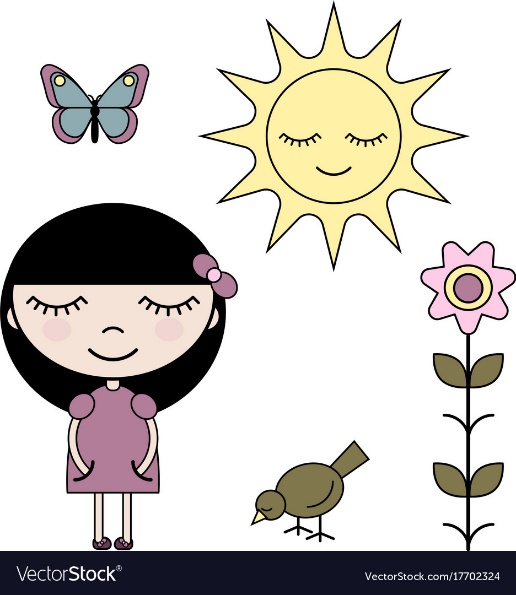 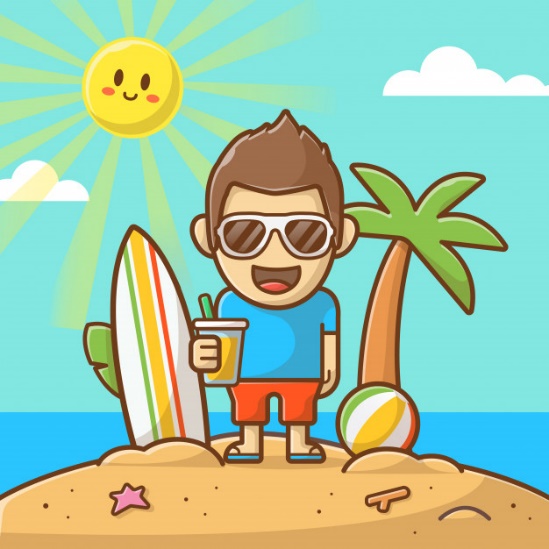 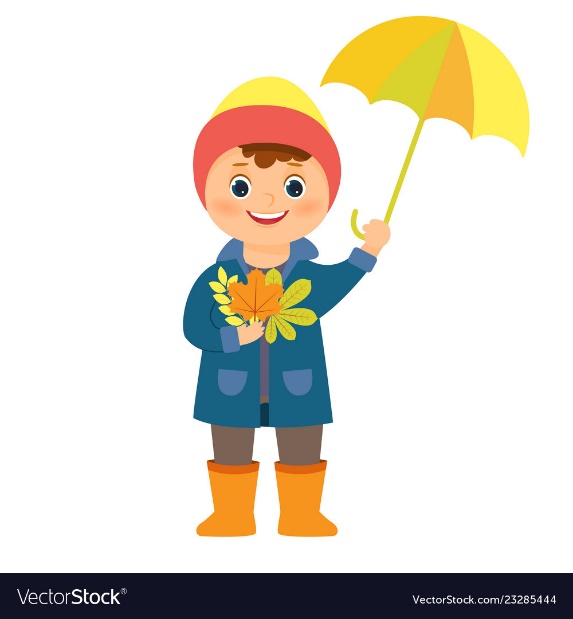 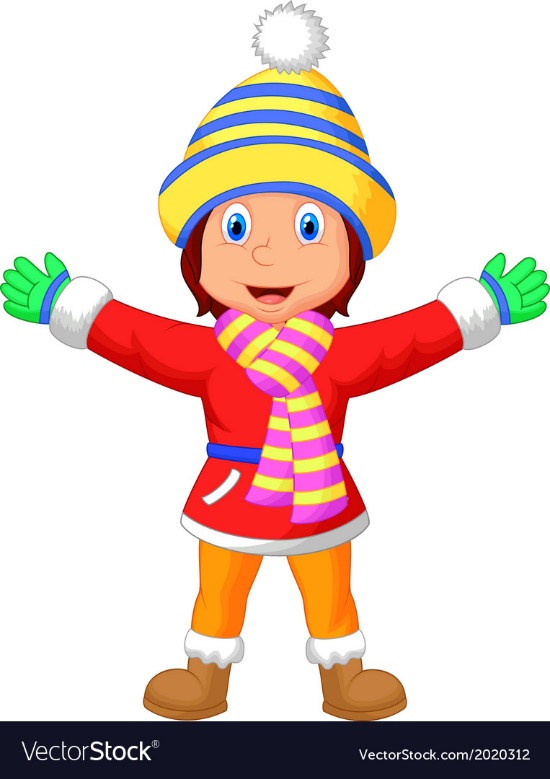 Sliku odgovora u bilježnici OBAVEZNO pošalji teacher Maji na pregled.